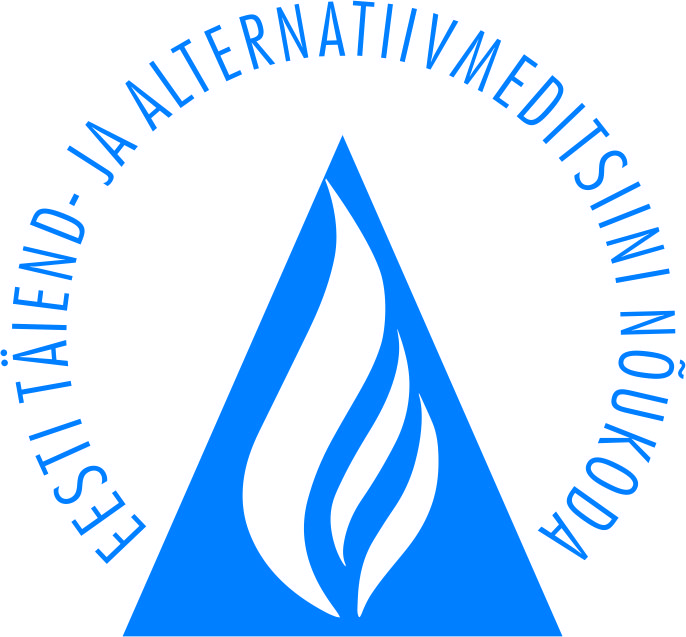 Esitatavate dokumentide loetelu holistilise regressiooni terapeut tase 6 kutse taotlemisel ja taastõendamiselVähemalt kaks kuud enne kutse taotleja kompetentsuse hindamist avaldab HRT Kutsekomisjon TAM Kutsekoja kodulehel www.tamnoukoda.ee teate kutseeksami toimumise kohta. Dokumente võetakse vastu ainult elektroonselt e-posti aadressil holistika@tamkutsekoda.ee Dokumentide esitamisel tuleb kõik dokumendid paigutada ühte digiümbrikku ja allkirjastada digitaalselt. Arve esitatakse peale seda, kui HRT Kutsekomisjon on teinud otsuse ja kutse taotleja lubatakse hindamisele.  Tase 6 kutse taotleja esitab HRT Kutsekomisjonile:  A. Haridust ja töökogemust tõendavad dokumendid või nende koopiad:avaldus vorm 1;koopia isikut tõendavast dokumendist (pass või ID-kaart);vormikohane CV;kõrgharidust tõendava dokumendi koopia;erialase koolituse läbimise dokumendi koopia koos hinnetelehe või muu koolituse sisu ja mahu kirjeldusega;töökogemust tõendav dokument Erapraksise vorm; supervisioonis (maht 80 t) osalemist tõendav dokument;kutsestandardi nõuetele vastava meditsiinialase koolituse läbimist tõendav dokument;kehtiv esmaabi koolituse tunnistus; maksekorraldus (või muu kinnitus) kutse andmisega seotud kulude tasumise kohta.
B. Kirjaliku juhtumianalüüsi ja teraapiaseansside salvestusedkirjalik juhtumianalüüs tuleb esitada elektroonilisel kujul kahes formaadis, DOC failina ja PDF-na. holistilise neliku seansside salvestused võib esitada mälupulgal või lisada oma tööle veebiaadress, mille kaudu pääseb salvestuste juurde. Helisalvestuse soovitatav formaat on MP3. Täpsem info „Juhtumianalüüsi koostamise juhendis“.Dokumendid tuleb saata  HRT Kutsekomisjonile e-posti aadressil holistika@tamkutsekoda.ee HRT Kutsekomisjoni asjaajaja on Heili Laido, e-post holistika@tamkutsekoda.ee , telefon 566 36 898. 

Kui dokumendid nõuetele ei vasta, teavitatakse taotlejat esinenud puudustest koheselt või hiljemalt 5 tööpäeva jooksul pärast dokumentide laekumist. Taotlejal on aega 5 tööpäeva puuduste kõrvaldamiseks alates teavitamise hetkest. Tase 6 kutse taastõendamise taotlemiseks esitatavad dokumendid:avaldus vorm 2;koopia isikut tõendavast dokumendist (pass või ID kaart);CV vorm;varasema sama taseme kutsetunnistuse koopia;töökogemust tõendav dokument Erapraksise vorm, mis tõendab praktiseerimist mahuga vähemalt 600 tundi (30 holistilist nelikut + üksikseansid);erialase täiendkoolituse (koolitused, töötoad, konverentsid, veebinarid, eneseteraapia) mahuga 60 tundi läbimist tõendavad dokumendid; kovisioonis (maht 80 t) osalemist tõendav dokument;kehtiv esmaabi koolituse tunnistus; maksekorraldus või muu kinnitus kutse taastõendamisega seotud kulude tasumise kohta.Dokumendid tuleb saata  HRT Kutsekomisjonile e-posti aadressil holistika@tamkutsekoda.ee  või tuua kohale aadressil HRT Kutsekomisjon, Holistika Instituut, Endla 15., 10122, Tallinn. Kutse taastõendamisel toimub hindamine dokumentide alusel. Kutsekomisjon langetab otsuse iga taotleja puhul eraldi ja võib vajadusel kutsuda taotleja vestlusele. 